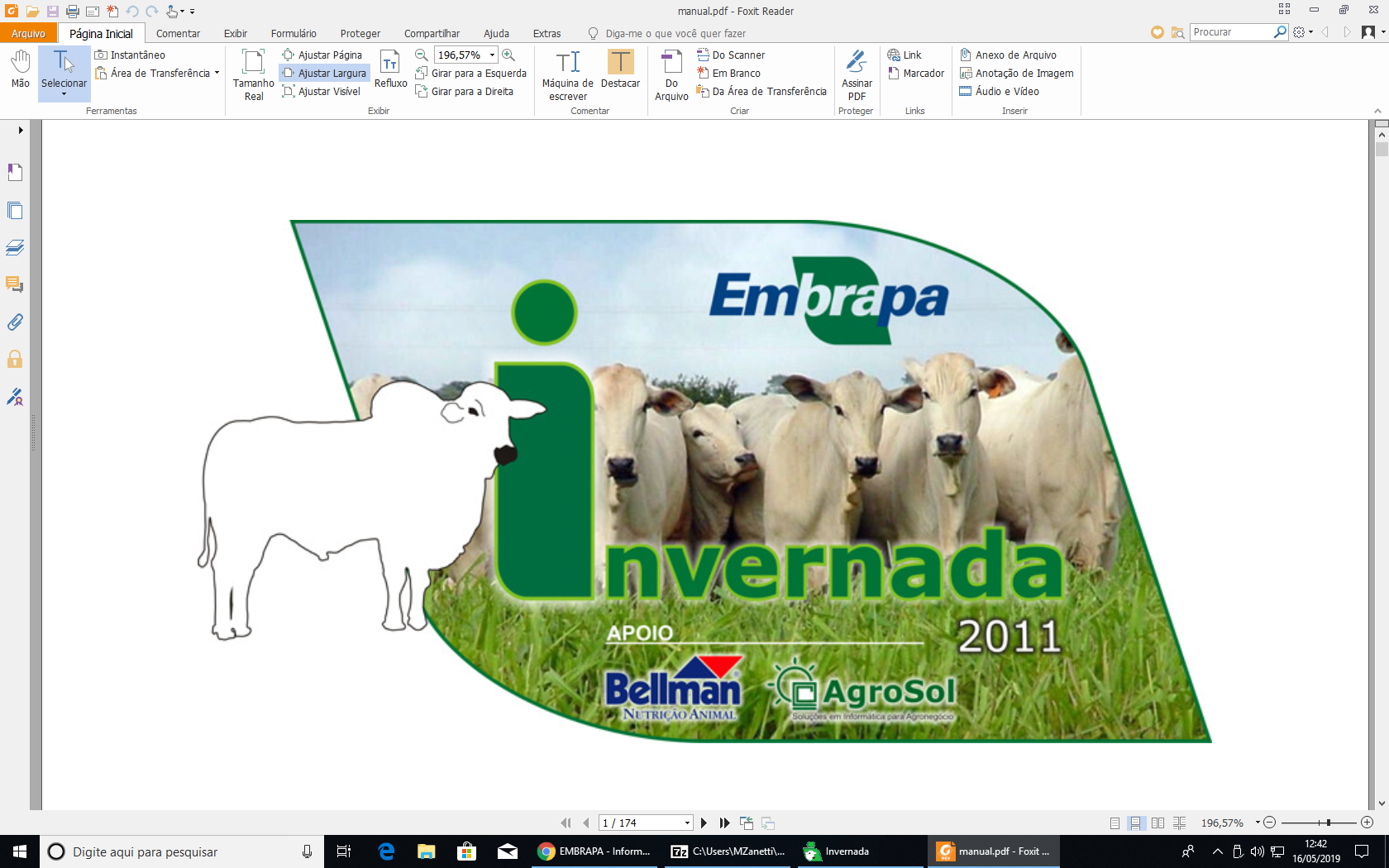 https://www.invernada.cnptia.embrapa.br/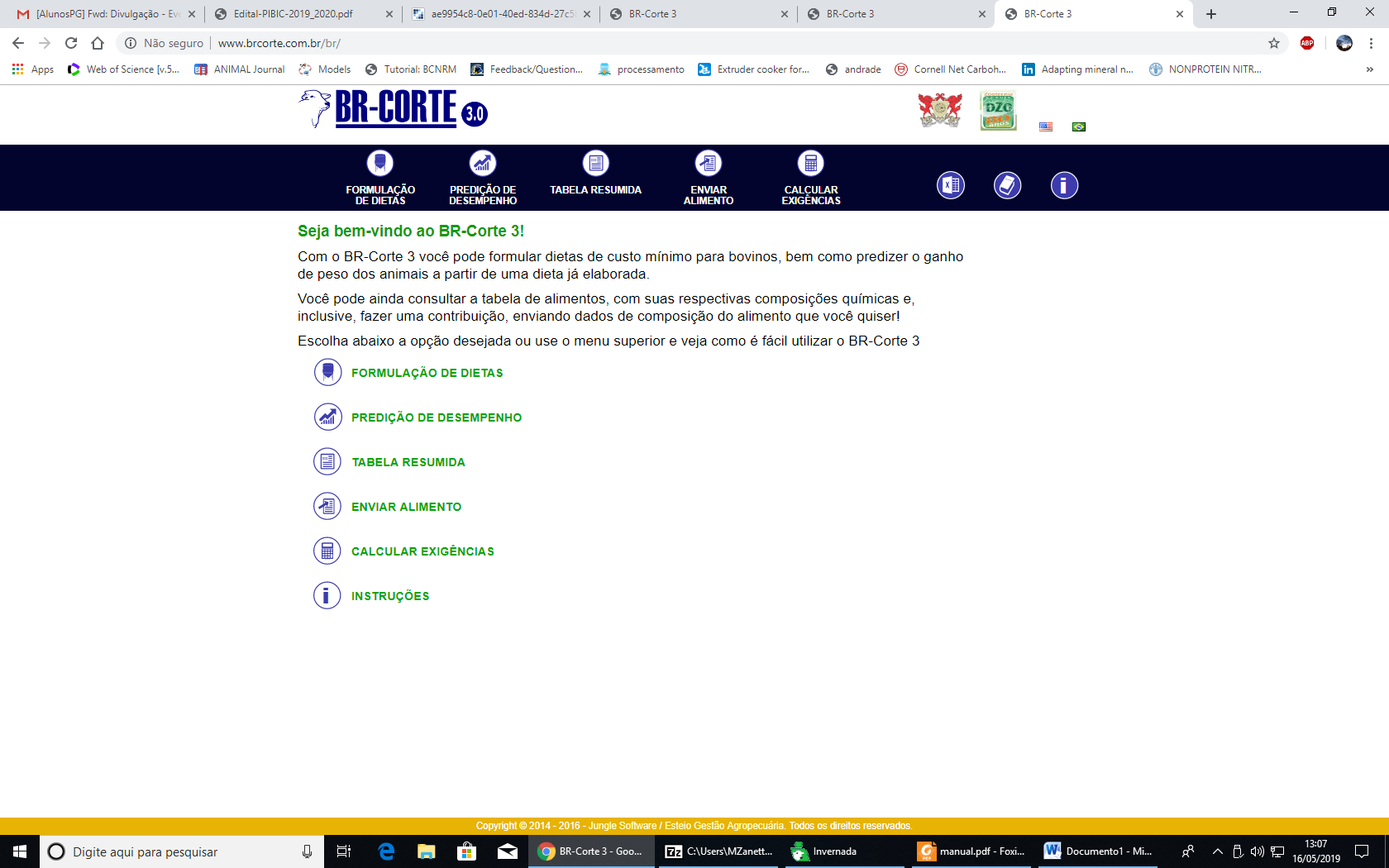 http://www.brcorte.com.br/br/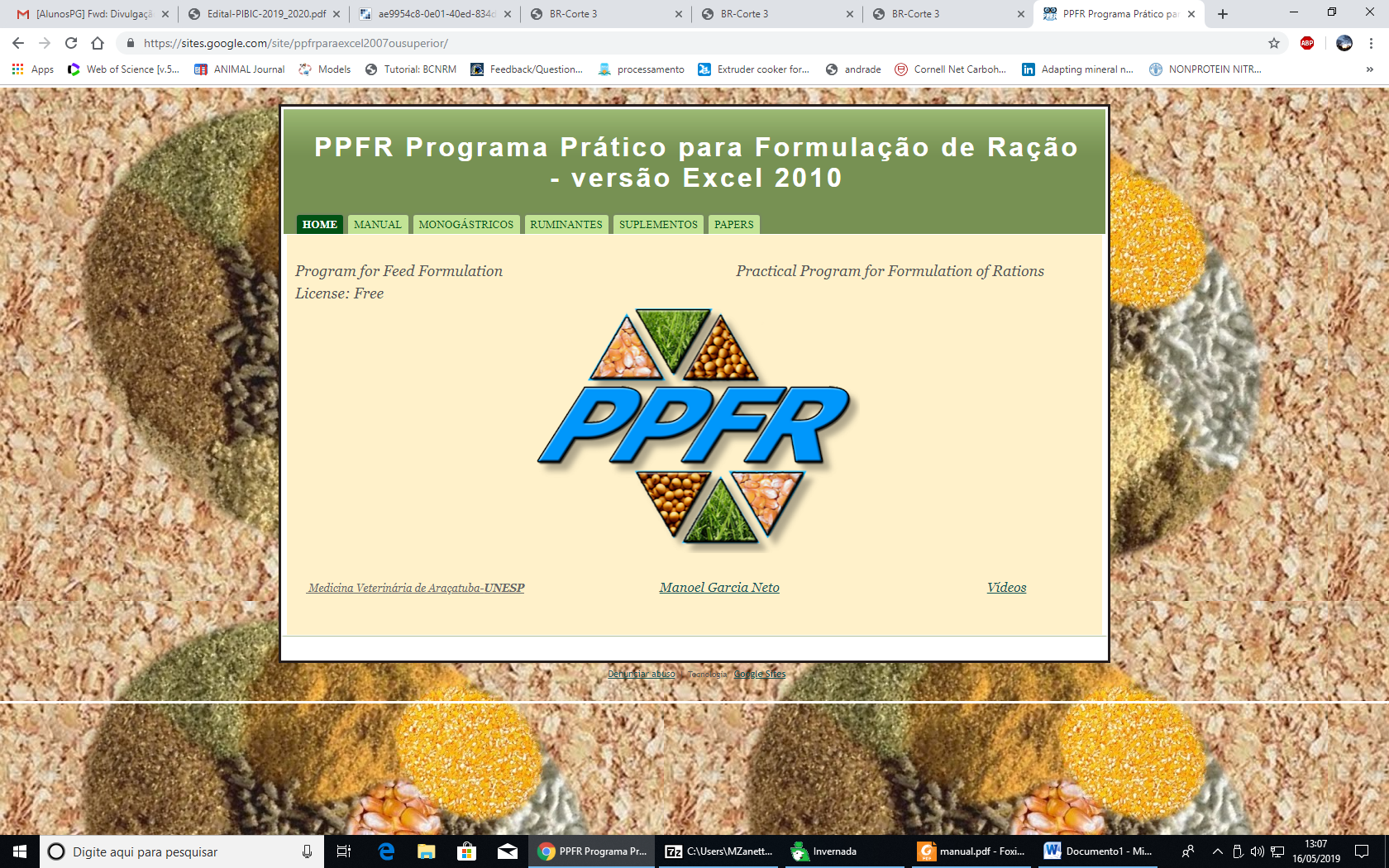 https://sites.google.com/site/ppfrparaexcel2007ousuperior/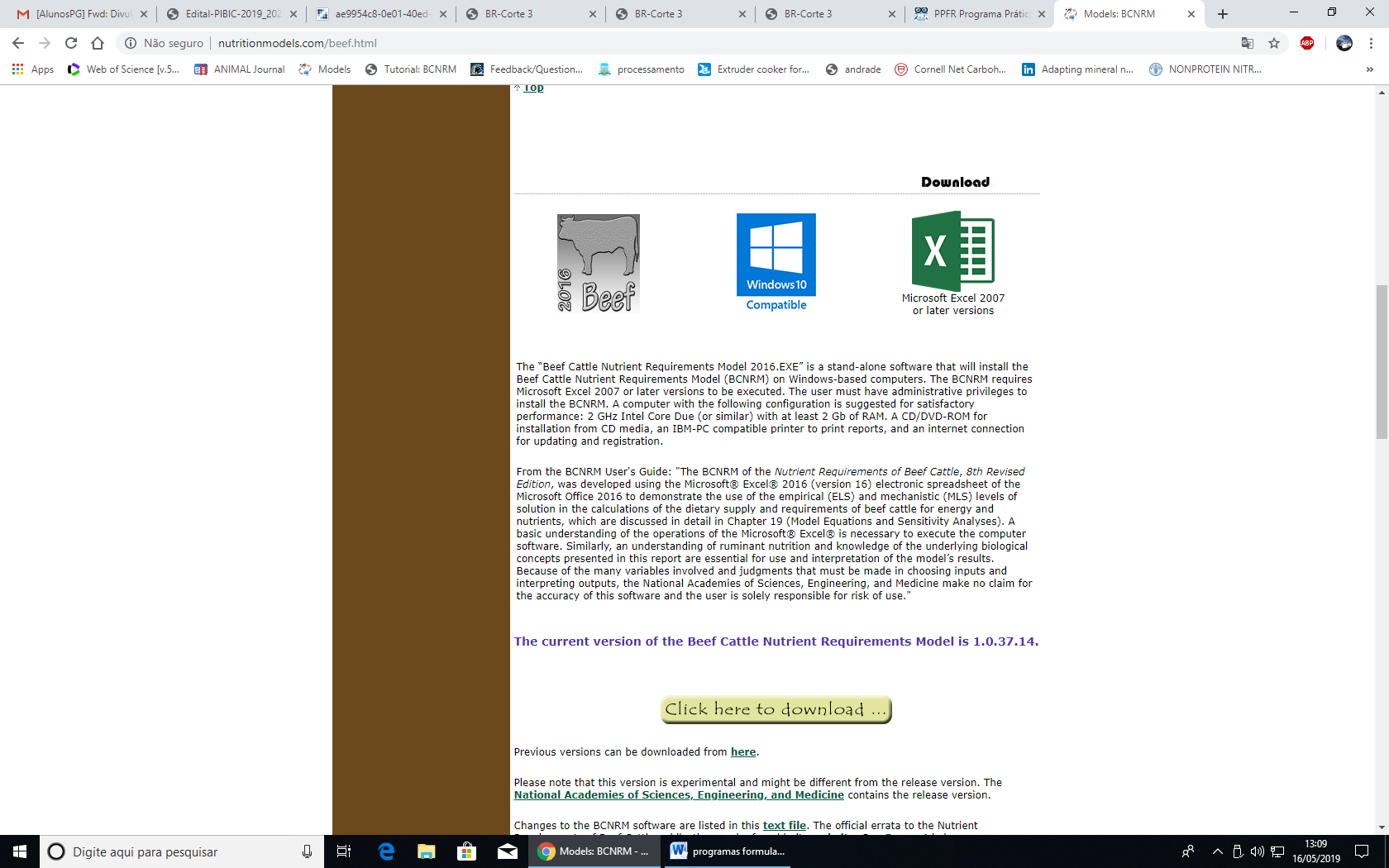 http://nutritionmodels.com/beef.html